                  Педагогический проект «Книжки-малышки – для малышей»Подготовила- воспитатель I квалификационной категории Ошева Ольга Владимировна,МАДОУ «Центр развития ребенка Детский сад №11»город Добрянка, Пермский край. Тип проекта: познавательныйСроки реализации: краткосрочный, октябрь 2013Участники: педагоги, дети и родители вновьнабранной группыЦель: сплочение нового коллектива детей, педагогов и родителейЗадачи:Более близкое знакомство педагогов и родителей в совместной работе над проектомИзготовление книжек-малышекВыставка-конкурс родительских работДля решения поставленных задач мы организовали и провели следующие мероприятия:Подготовка материалов и рекомендаций для родителей об изготовлении книжек-малышекКонсультация для родителей «Мини-книжки»Папка-передвижка «Своими руками»Заседание семейного клубаВыставка-конкурс готовых книжек-малышекЧаепитие совместно с родителямиПодведенеи итогов конкурса, награждениеРезультаты проекта «Книжка-малышка для малыша» Родители познакомились ближе друг с другом педагоги, дети и родители приняли активное участие в общей работе над проектомпрошел конкурс среди работ родителей, выбраны победителирезультаты конкурса и фотографии книжек-малышек отправлены на сайт МАДОУпрошло веселое чаепитие с играми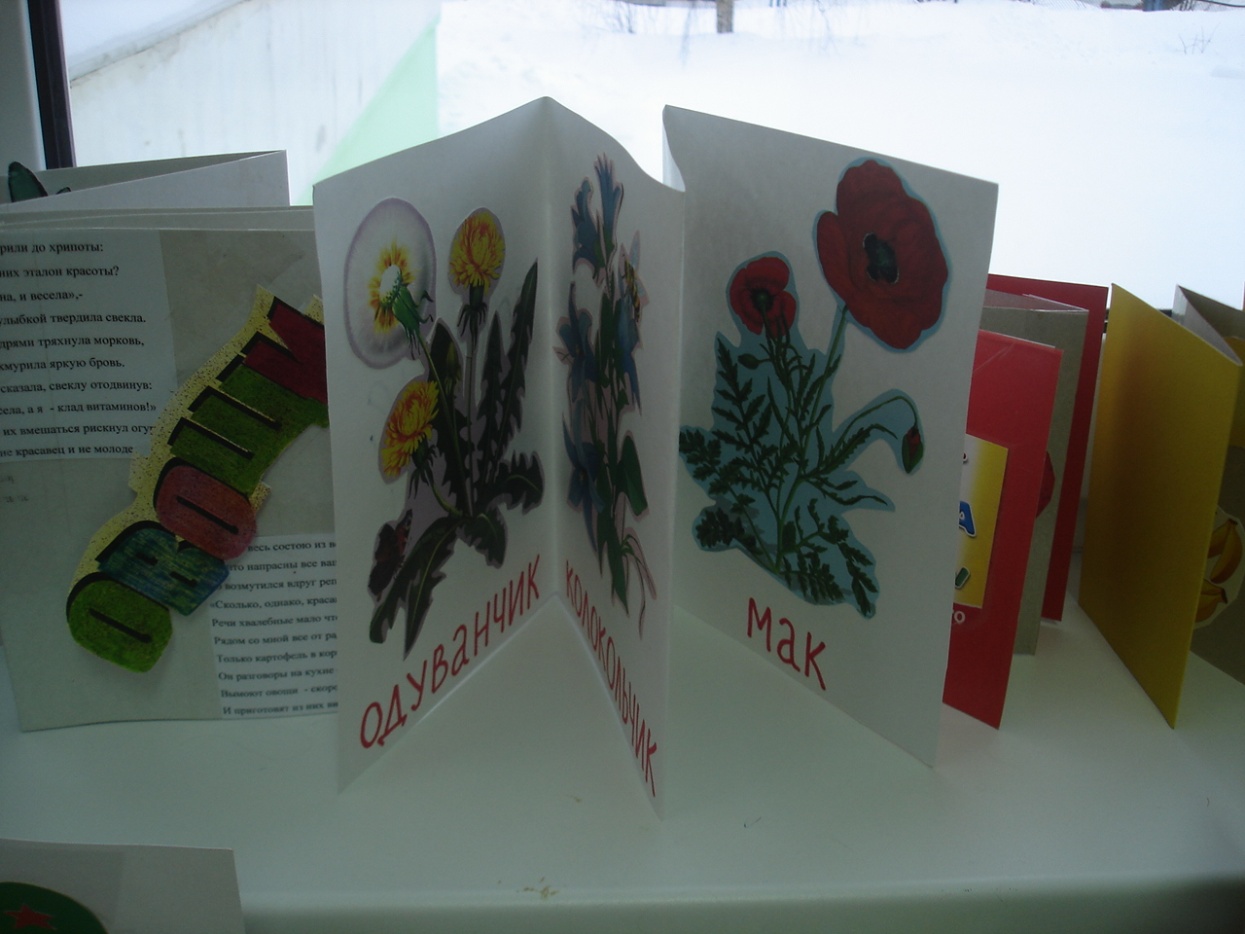 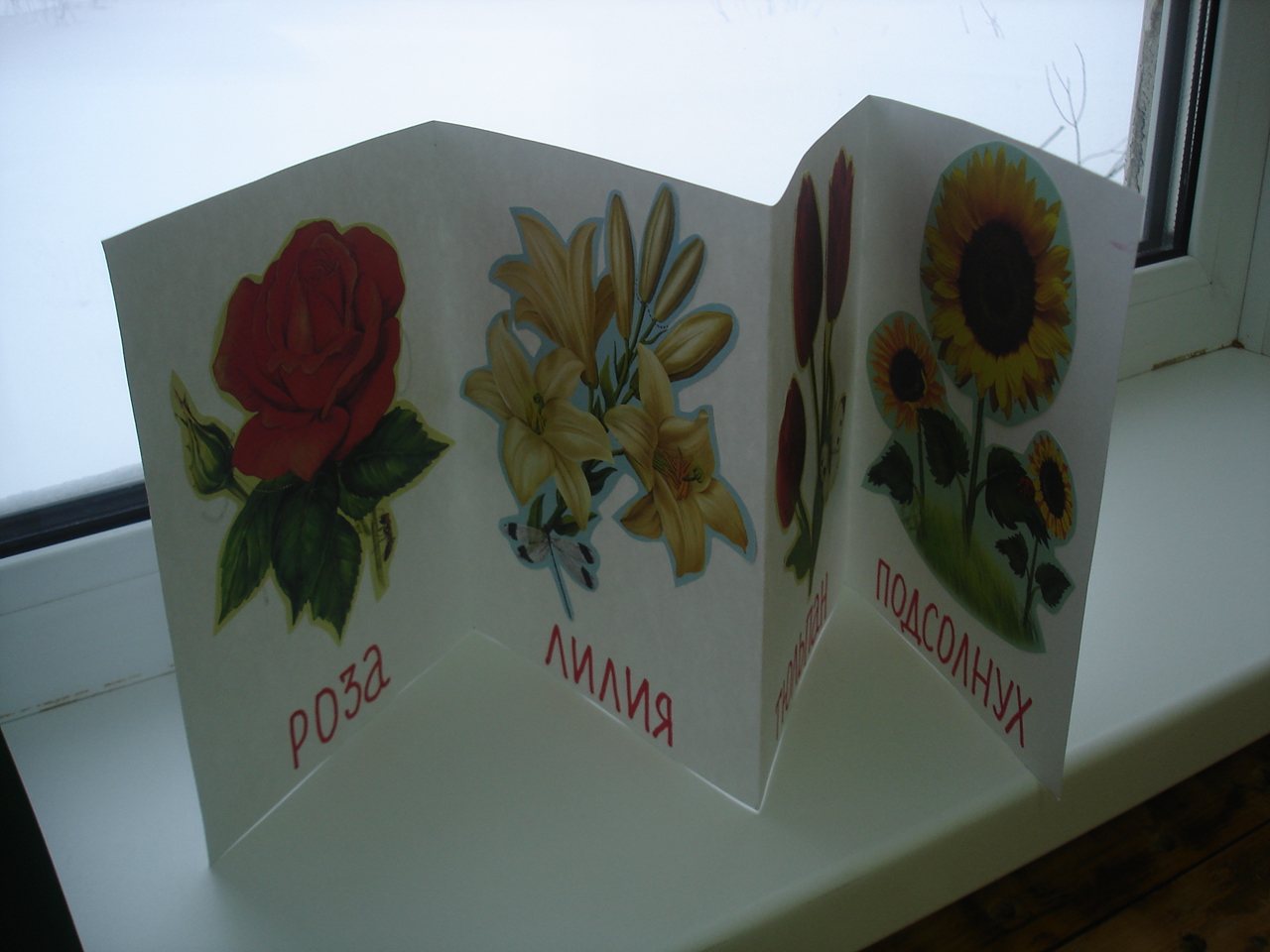 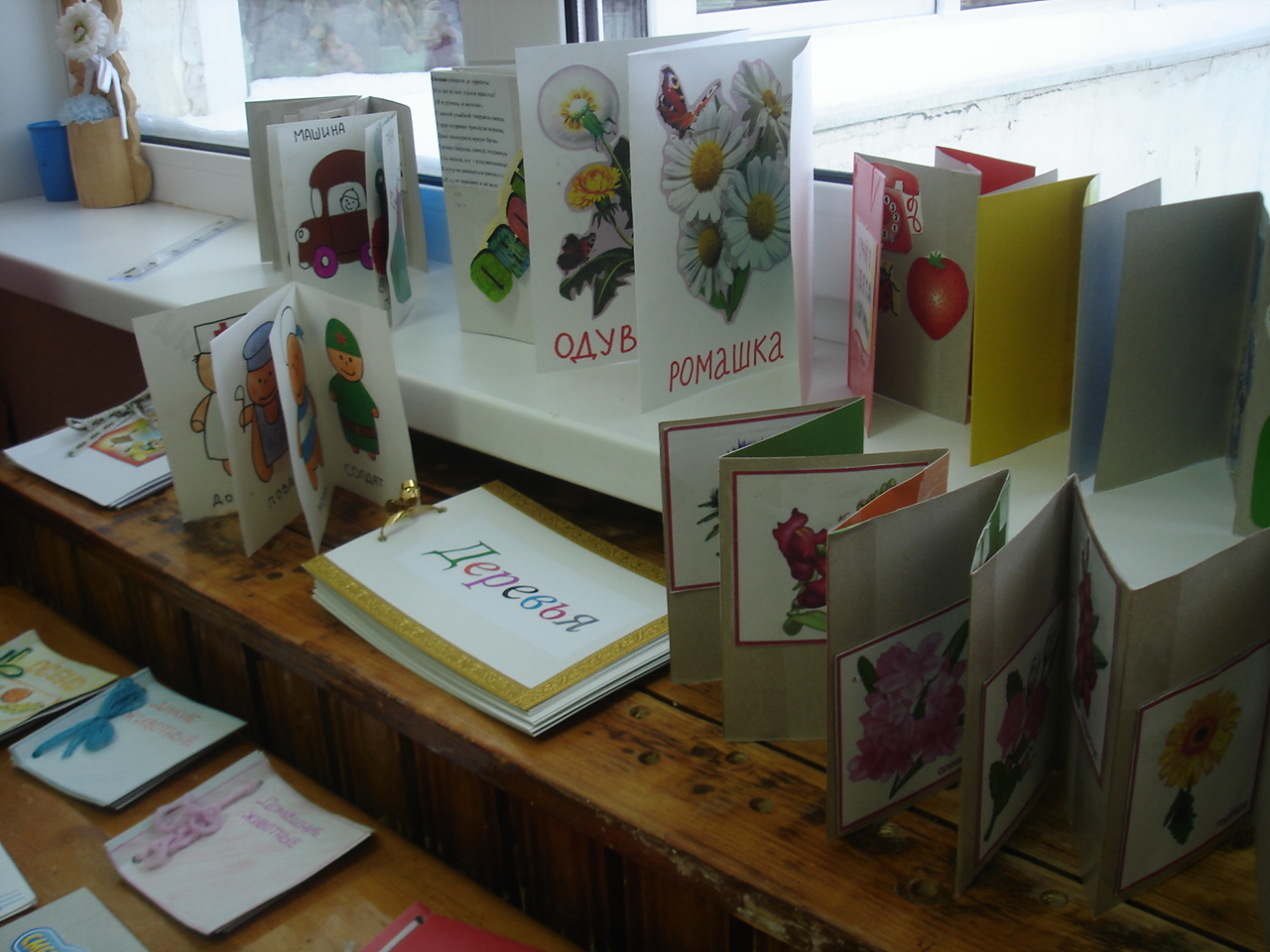 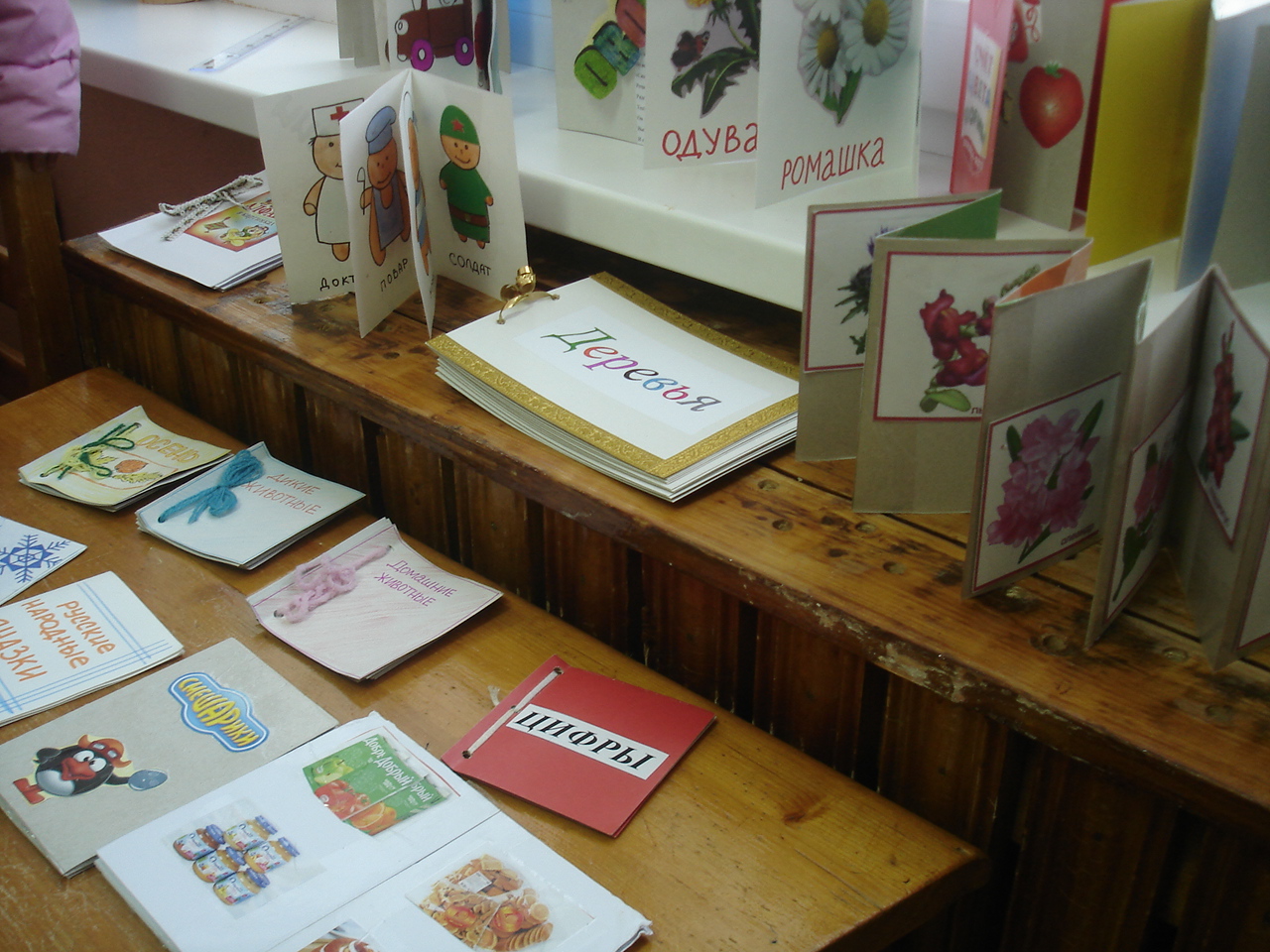 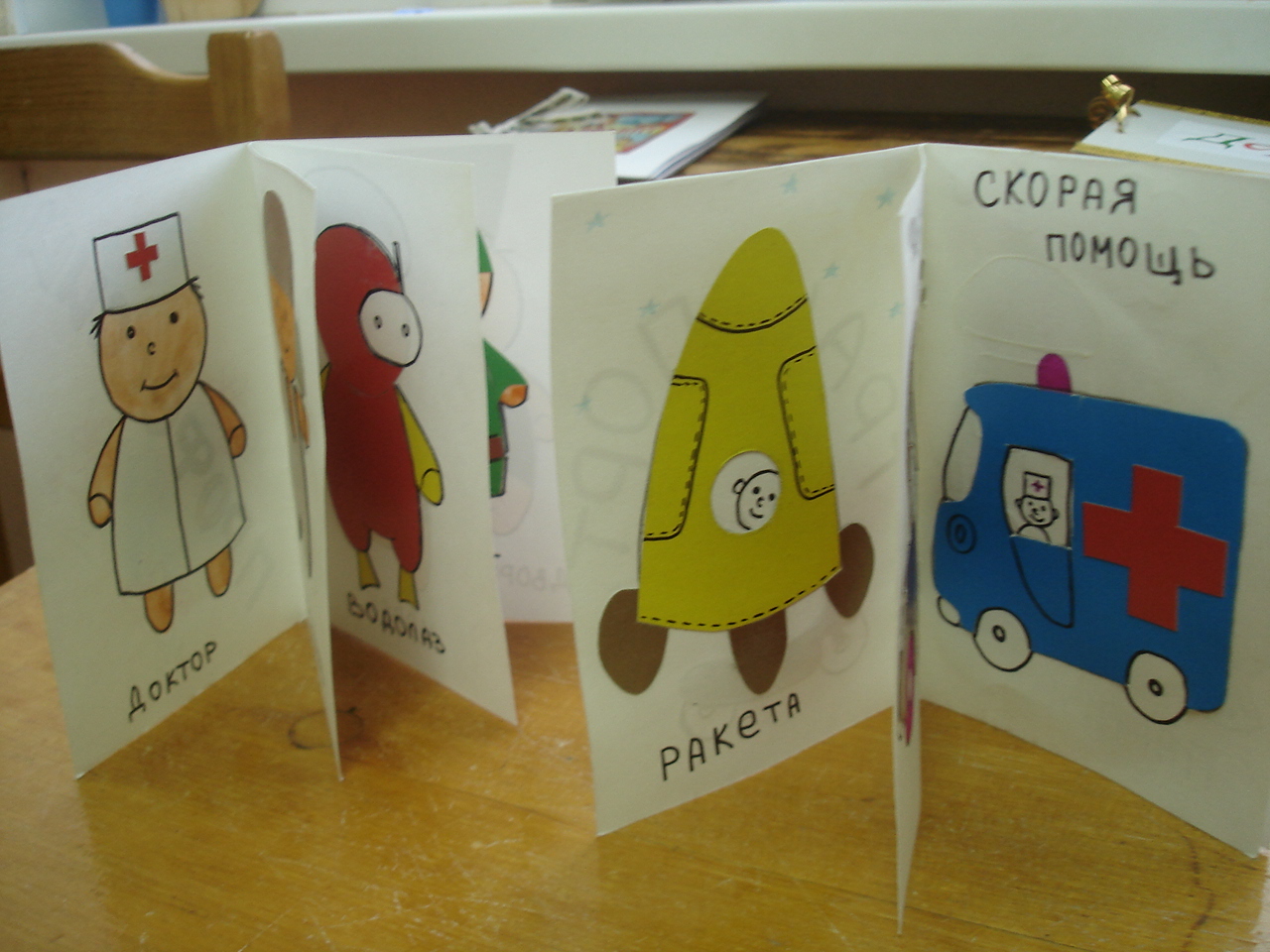 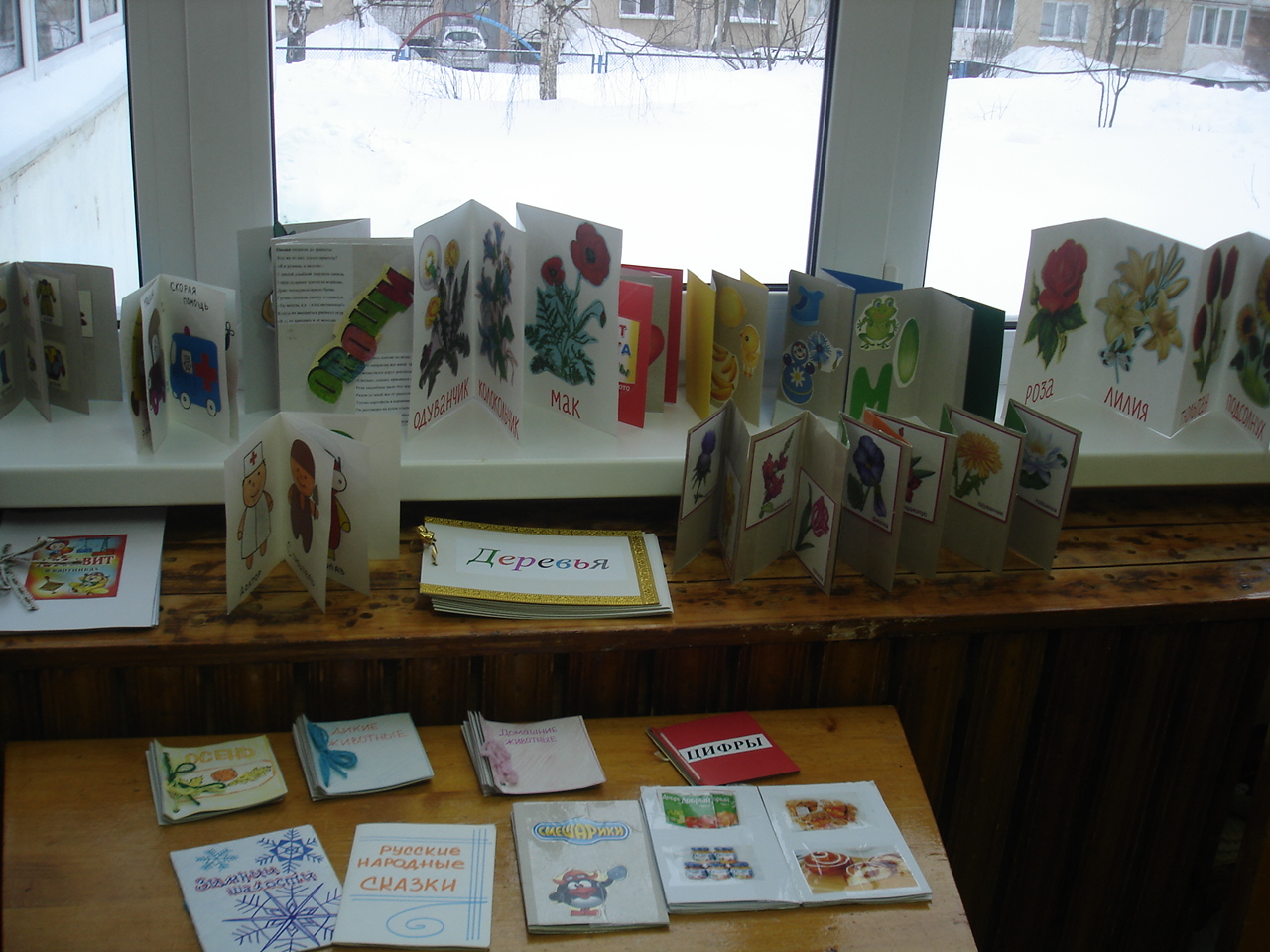 